*Korunmak İçin *Öksürme veya hapşırma sırasındaağız ve burun tek kullanımlık mendille kapatılmalı, mendil yoksa dirseğin iç kısmı kullanılmalıdır.Olabildiğince kalabalık ortamlardan uzak durulmalıdır.Tokalaşma ve Sarılmadan kaçınılmalıdır.Kirli ellerle ağız, burun vegözlere dokunulmamalıdırEl hijyenine önem verilmelidir.Eller  en az 20 saniye boyunca sabun ve suyla yıkanmalı, sabun ve suyun olmadığı durumlarda alkol içerikli el antiseptiği kullanılmalıdır.Sınıflar  ve evler başta olmak üzere kapalı alanlar sık sık havalandırılmalıdır.Bağışıklık sistemini güçlendirmek için dengeli ve sağlıklı beslenilmelidir.Gıdalar tüketilmeden önce iyice yıkanmalıdır           El Yıkama Rehberi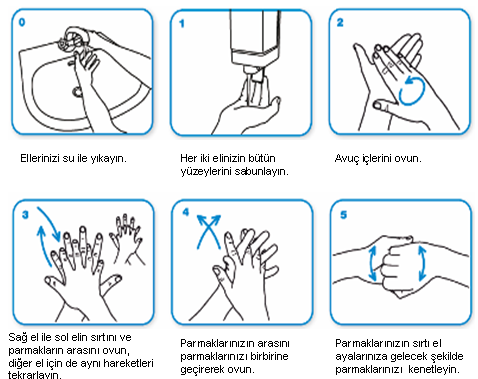 Hazırlayan: Fethiye Gazi AnaokuluPsikolojik Danışma ve Rehberlik Servisi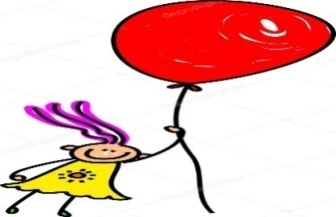 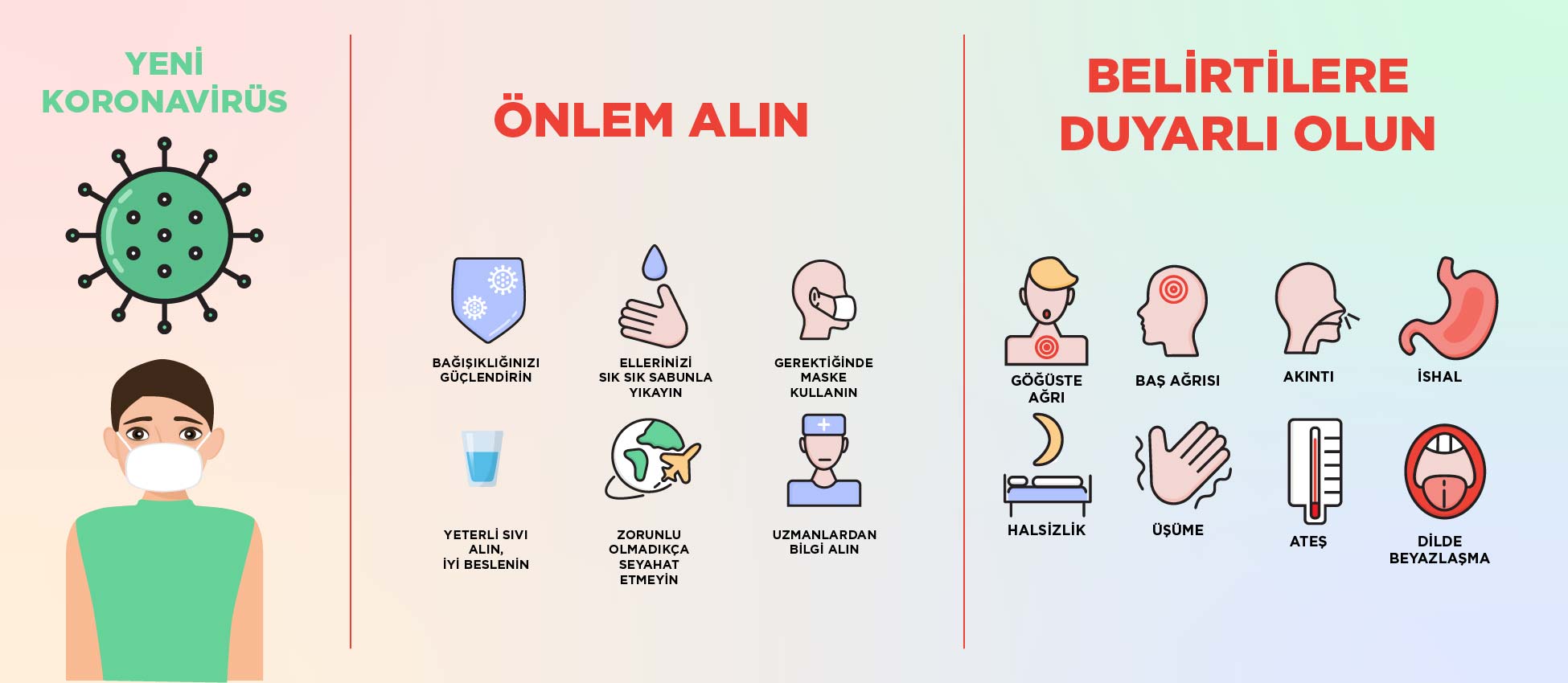             (KOVİD-19)Yeni Koronavirüs nedir?Yeni Koronavirüs solunum yolu enfeksiyonu yapan bir virüstür.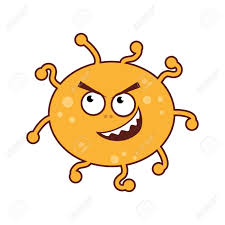 Yeni Korona Virüs Nasıl Bulaşır? 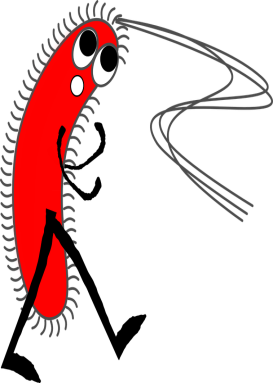 Hasta kişilerin öksürme veya hapşırmayla ortay saçtığı damlacıkların ortamdaki diğer bireylerinağız,burun ve gözlerine temasıyla,damlacıklarınyapıştığı yüzeylere dokunduktan sonra ellerin ağız,burun veya göze götürülmesiyle bulaşabilmektedir.Yeni Koronavirüs Belirtileri Nelerdir?En çok karşılaşılan belirtiler ateş, öksürük ve solunum sıkıntısıdır.Yeni Koronavirüsün kuluçka süresi 2 ila 14 gündür.Belirtileri varsa Ne yapılmalı? Eğer öksürüyorsanız, ateşiniz varsave nefes almakta zorlanıyorsanız,cerrahi maske takarak en yakın sağlık kuruluşuna başvurun.TANISI NASIL KONULUR?Yeni korona virüsü tespit etmek için gereken moleküler testlerdir. Bunlarda ülkemizde mevcuttur.ÖNLEMEK VEYATEDAVİ ETMEK İÇİNBİR İLAÇ VAR MIDIR?Halen hastalığa özelbilinen bir tedavi yoktur.Hastanın genel durumuna göregerekli destekleyici tedaviuygulanmaktadır.ANTİBİYOTİKLERLETEDAVİ EDİLEBİLİR Mİ?Antibiyotikler virüslerin nedenolduğu enfeksiyonları önlemekveya tedavi etmek amacıylakullanılmaz.AŞISI VAR MIDIR?Yeni Koronavirüs için geliştirilmişbir aşı henüz bulunmamaktadır.Fakat aşı geliştirme çalışmalarıve tedaviye yönelik çalışmalardevam etmektedirKİMLER DAHA FAZLAETKİLENİR?Elde edilen veriler doğrultusunda,ileri yaştakiler ve kronik hastalığı olanlarda enfeksiyonun ağır seyretme riski yüksektir